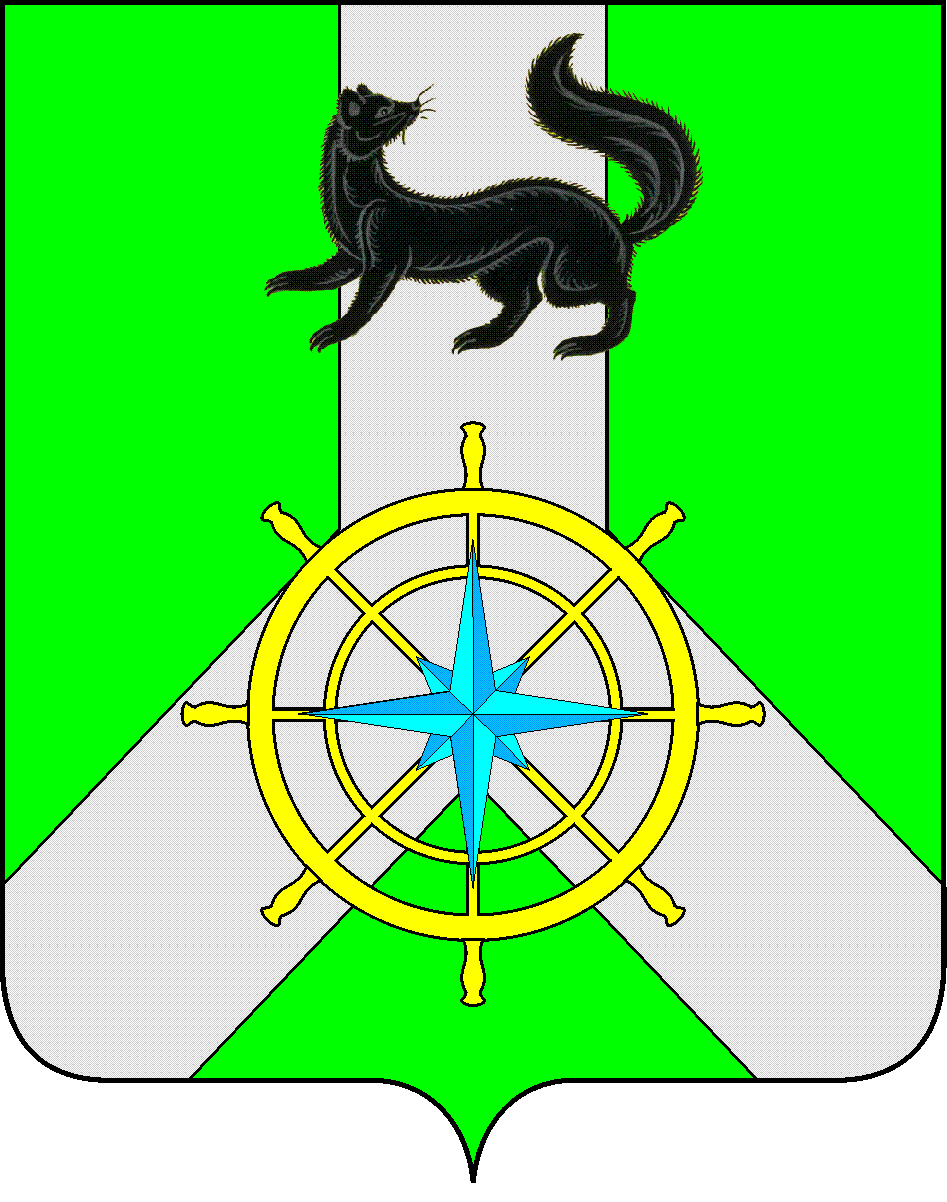 Р О С С И Й С К А Я   Ф Е Д Е Р А Ц И ЯИ Р К У Т С К А Я   О Б Л А С Т ЬК И Р Е Н С К И Й   М У Н И Ц И П А Л Ь Н Ы Й   Р А Й О НА Д М И Н И С Т Р А Ц И Я П О С Т А Н О В Л Е Н И Е	В целях обеспечения эффективности и результативности расходования бюджетных средств, в соответствии со ст. 179 Бюджетного кодекса РФ, «Положением о порядке принятия решений о разработке муниципальных программ Киренского района и их формирования и реализации» (далее – Положение), утверждённым постановлением от 04.09.2013 г. № 690 (с изменениями, внесёнными постановлением от 06 марта 2014 г. № 206)П О С Т А Н О В Л Я Ю:	1.Утвердить прилагаемую муниципальную программу «Развитие транспортного комплекса на территории Киренского района на 2015-2017 гг.»2. Контроль за исполнением настоящего Постановления возложить на заместителя мэра по экономике и финансам Чудинову Е.А.3. Настоящее постановление опубликовать в газете «Ленские зори» и Бюллетене «Киренский районный вестник». Приложение к постановлению разместить в Бюллетене «Киренский районный вестник» и на официальном сайте администрации Киренского муниципального района.  Мэр района 									К.В. СвистелинИсполнительЗаведующая отделом по ЭТиС                                                                О.А. ВытовтоваСогласованоЗаместитель мэра по экономике и финансам                                        Е.А. ЧудиноваЗав. сектором по правовым вопросам и муниципальным услугам							И.С. ЧернинаЛист рассылкиЗав отделом по анализу и прогнозированию  				С.А. Килячковасоцэкономическому развитию, торговле и бытовому обслуживаниюНачальник финансового управления					Е.А. ШалдаЗав. сектором по правовым вопросам и муниципальным услугам							И.С. ЧернинаОт 28 октября 2014 г.№ 1124г.КиренскОб утверждении муниципальной программы«Развитие транспортного комплекса на территории Киренского района на 2015-2017 гг.»